مستعينة بالله ، اجيبي عن الأسئلة التالية :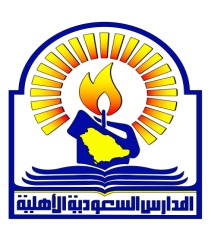 المملكة العربية والسعودية وزارة التعليم المدارس السعودية الاهلية المملكة العربية والسعودية وزارة التعليم المدارس السعودية الاهلية المملكة العربية والسعودية وزارة التعليم المدارس السعودية الاهلية الرقمدرجة السؤال درجة السؤال درجة السؤال أسماءالمصححاتالتوقيع اسم المراجعةاسم المراجعةالتوقيعالمملكة العربية والسعودية وزارة التعليم المدارس السعودية الاهلية المملكة العربية والسعودية وزارة التعليم المدارس السعودية الاهلية المملكة العربية والسعودية وزارة التعليم المدارس السعودية الاهلية الرقمرقماًكتابة كتابة أسماءالمصححاتالتوقيع اسم المراجعةاسم المراجعةالتوقيعالمملكة العربية والسعودية وزارة التعليم المدارس السعودية الاهلية المملكة العربية والسعودية وزارة التعليم المدارس السعودية الاهلية المملكة العربية والسعودية وزارة التعليم المدارس السعودية الاهلية س1المملكة العربية والسعودية وزارة التعليم المدارس السعودية الاهلية المملكة العربية والسعودية وزارة التعليم المدارس السعودية الاهلية المملكة العربية والسعودية وزارة التعليم المدارس السعودية الاهلية س2المملكة العربية والسعودية وزارة التعليم المدارس السعودية الاهلية المملكة العربية والسعودية وزارة التعليم المدارس السعودية الاهلية المملكة العربية والسعودية وزارة التعليم المدارس السعودية الاهلية المجموع المجموع الاختبار العملي النهائي (مادة :مهارات رقمية)  الفصل الدراسي : الثالث       الدور : الأول              العام  الدراسي :  1444هـالاختبار العملي النهائي (مادة :مهارات رقمية)  الفصل الدراسي : الثالث       الدور : الأول              العام  الدراسي :  1444هـالاختبار العملي النهائي (مادة :مهارات رقمية)  الفصل الدراسي : الثالث       الدور : الأول              العام  الدراسي :  1444هـالاختبار العملي النهائي (مادة :مهارات رقمية)  الفصل الدراسي : الثالث       الدور : الأول              العام  الدراسي :  1444هـالاختبار العملي النهائي (مادة :مهارات رقمية)  الفصل الدراسي : الثالث       الدور : الأول              العام  الدراسي :  1444هـالاختبار العملي النهائي (مادة :مهارات رقمية)  الفصل الدراسي : الثالث       الدور : الأول              العام  الدراسي :  1444هـالاختبار العملي النهائي (مادة :مهارات رقمية)  الفصل الدراسي : الثالث       الدور : الأول              العام  الدراسي :  1444هـالاختبار العملي النهائي (مادة :مهارات رقمية)  الفصل الدراسي : الثالث       الدور : الأول              العام  الدراسي :  1444هـالاختبار العملي النهائي (مادة :مهارات رقمية)  الفصل الدراسي : الثالث       الدور : الأول              العام  الدراسي :  1444هـالاختبار العملي النهائي (مادة :مهارات رقمية)  الفصل الدراسي : الثالث       الدور : الأول              العام  الدراسي :  1444هـالاختبار العملي النهائي (مادة :مهارات رقمية)  الفصل الدراسي : الثالث       الدور : الأول              العام  الدراسي :  1444هـالاختبار العملي النهائي (مادة :مهارات رقمية)  الفصل الدراسي : الثالث       الدور : الأول              العام  الدراسي :  1444هـاليومالتاريخ          /       /         14         /       /         14         /       /         14الزمن اسم الطالبةالصف ثاني متوسط رقم الجهازرقم الجهازالسؤال الأول   :السؤال الأول   :20رقم المهارةالمهارة المطلوبةالدرجةالدرجة المستحقةملاحظات المعلمة1الجلسة الصحيحة 22افتحي برنامج مايكروسوفت اكسل (Excel).23اضيفي البيانات التالية ونسقي الجدول كما ترغبين:24اضيفي مخطط بياني للأعمدة التالية (المدينة – الدرجة العظمى – الدرجة الصغرى) -نوع المخطط مخطط الاعمدة25نسقي المخطط البياني 26قومي بتغيير عنوان المخطط الى ( درجات الحرارة في مدن المملكة )27نسقي عنوان المخطط ( تغيير اللون – الخط )28ادرجي SmartArt  يحتوي على الطقس العام 29قومي بتنسيق SmartArt تنسيق يناسب المخطط البياني 210احفظي المشروع 2رقم المهارةالمهارة المطلوبةالدرجةالدرجة المستحقةملاحظات المعلمة1الجلسة الصحيحة 12افتحي برنامج فيكس كود في ار  (VEXcode VR).13انشئي 3 متغيرات جديدة باسم  (C- T-U)24اعيدي تسمية المتغير الافتراضي(myVariable) وسمية  باسمك 1السؤال الثاني    :السؤال الثاني    :5